Session 11: Mindful Attention Awareness Scale Complete the collection of statements about your everyday experiences. Using the 1-6 scale below, indicate how frequently or infrequently you currently have each experience. Answer according to what really reflects your experience rather than what you think your experience should be. 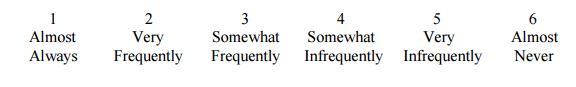 I could be experiencing some emotion and not be conscious of it until sometime later.1       2       3       4       5       6I break or spill things because of carelessness, not paying attention, or thinking of something else.1       2       3       4       5       6I find it difficult to stay focused on what's happening in the present1       2       3       4       5       6I tend to walk quickly to get where I'm going without paying attention to what I experience along the way.1       2       3       4       5       6I tend not to notice feelings of physical tension or discomfort until they really grab my attention.1       2       3       4       5       6I forget a person's name almost as soon as I've been told it for the first time.1       2       3       4       5       6It seems I am "running on automatic," without much awareness of what I'm doing.1       2       3       4       5       6I rush through activities without being really attentive to them.1       2       3       4       5       6I get so focused on the goal I want to achieve that I lose touch with what I'm doing right now to get there.1       2       3       4       5       6I do jobs or tasks automatically, without being aware of what I'm doing.1       2       3       4       5       6I find myself listening to someone with one ear, doing something else at the same time.1       2       3       4       5       6I get to places on "automatic pilot" and then wonder how I got there.1       2       3       4       5       6I find myself preoccupied with the future or the past1       2       3       4       5       6I find myself doing things without paying attention1       2       3       4       5       6I snack without being aware that I'm eating.1       2       3       4       5       6